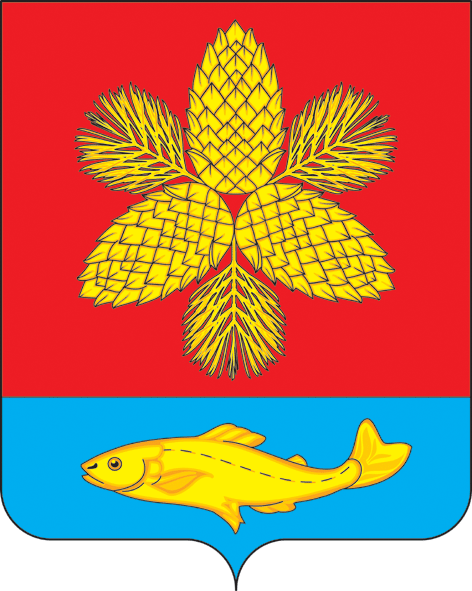 АДМИНИСТРАЦИЯШКОТОВСКОГО МУНИЦИПАЛЬНОГО РАЙОНА ПРИМОРСКОГО КРАЯП О С Т А Н О В Л Е Н И Е«25» февраля 2022 г.        	              г. Большой Камень	                       № 269О внесении изменений в постановление администрации Шкотовского муниципального района от 04.10.2021 г. № 1433 «Об утверждении форм документов, используемых при осуществлении муниципального контроля, не утвержденных приказом Министерства экономического развития Российской Федерации от 31.03.2021 № 151 «О типовых формах документов, используемых контрольным (надзорным) органом»В целях оптимизации мероприятий по осуществлению муниципального земельного контроля, в соответствии с частью 3 статьи 21 Федерального закона             от 31.07.2020 № 248-ФЗ «О государственном контроле (надзоре) и муниципальном контроле в Российской Федерации» администрация Шкотовского муниципального районаПОСТАНОВЛЯЕТ:1. Внести в постановление администрации Шкотовского муниципального района от 04.10.2021 г. № 1433 «Об утверждении форм документов, используемых при осуществлении муниципального контроля, не утвержденных приказом Министерства экономического развития Российской Федерации от 31.03.2021 г.                 № 151 «О типовых формах документов, используемых контрольным (надзорным) органом», изменения, дополнив пункт 1 подпунктами 1.8 – 1.13 следующего содержания:«1.8. Акт о невозможности проведения контрольного мероприятия (приложение № 1 к настоящему постановлению). 1.9. Мотивированное представление о проведении контрольного мероприятия (приложение № 2 к настоящему постановлению).1.10. Мотивированное представление о направлении предостережения                          о недопустимости нарушения обязательных требований (приложение № 3 к настоящему постановлению).1.11. Мотивированное представление об отсутствии основания для проведения контрольного мероприятия (приложение № 4 к настоящему постановлению).1.12. Акт выездного обследования (приложение № 5 к настоящему постановлению).1.13. Акт наблюдения за соблюдением обязательных требований (приложение № 6 к настоящему постановлению).».2. Управлению делами администрации Шкотовского муниципального района (Баланова) опубликовать настоящее постановление в газете «Взморье» и  разместить на официальном сайте администрации Шкотовского муниципального района в информационно-коммуникационной сети «Интернет».3. Контроль за исполнением настоящего постановления возложить на заместителя главы администрации – начальника управления имущественных и земельных отношений администрации Шкотовского муниципального района               Н.В. Зубову. Глава администрации                                                                                В.И. Михайлов                                                                        Приложение № 1к постановлению администрацииШкотовского муниципального районаот 25.02. 2022  № 269                         УТВЕРЖДЕНОпостановлением администрацииШкотовского муниципального районаот 04.10.2021 г. № 1433                         Отдел муниципального земельного контроля управления имущественных и земельных отношений администрации Шкотовского муниципального районаАКТо невозможности проведения контрольного мероприятия(место составления)                                                                                             (дата составления)(фамилия, имя, отчество, должность должностного лица, составившего акт)составил настоящий акт о невозможности проведения контрольного мероприятия, предусматривающего взаимодействие с контролируемым лицом, в рамках осуществления муниципального земельного контроля, а именно(указать вид контрольного мероприятия, предусматривающего взаимодействие с контролируемым лицом)(указываются сведения о контролируемом лице, в отношении которого проводится контрольное мероприятие)на основании распоряжения(указываются реквизиты распоряжения о проведении контрольного мероприятия)	Невозможность проведения контрольного мероприятия, предусматривающего взаимодействие с контролируемым лицом, вызвана:отсутствием контролируемого лица по месту нахождения (осуществления) деятельности:(при наличии данного обстоятельства указываются выявленные факты; при отсутствии данного обстоятельства – не заполняется)фактическим неосуществлением деятельности контролируемым лицом:(при наличии данного обстоятельства указываются выявленные факты; при отсутствии данного обстоятельства – не заполняется)иными действиями (бездействием) контролируемого лица:(при наличии данного обстоятельства указываются выявленные факты; при отсутствии данного обстоятельства – не заполняется)Приложение № 2к постановлению администрацииШкотовского муниципального районаот 25.02. 2022  № 269                         УТВЕРЖДЕНОпостановлением администрацииШкотовского муниципального районаот 04.10.2021 г. № 1433                         Отдел муниципального земельного контроля управления имущественных и земельных отношений администрации Шкотовского муниципального районаМОТИВИРОВАННОЕ ПРЕДСТАВЛЕНИЕ о проведении контрольного мероприятия(место составления)                                                                                             (дата составления)(должность, фамилия, инициалы должностного лица)при рассмотрении(указываются сведения о: рассмотренных обращениях граждан и организаций, информации от органов государственной власти, органов местного самоуправления, из средств массовой информации; рассмотренных материалах контрольных мероприятий; иной рассмотренной информации и документов)____________________________________________________________________________________ (указываются сведения о выявленных фактах причинения или угрозы причинения вреда (ущерба) охраняемым законом ценностям, выявлении соответствия объекта контроля параметрам, утвержденным индикаторами риска нарушения обязательных требований)(указывается лицо (группа лиц), которому причинен вред (ущерб)/ причинения вреда (ущерба) или в отношении которого существует угроза причинения вреда (ущерба)либо установлении параметров деятельности контролируемого лица, соответствие которым или отклонение от которых согласно утвержденным индикаторам риска нарушения обязательных требований   является  основанием   для   проведения   контрольного  мероприятия,    что (указывается краткое содержание нарушений, отраженных в обращении (заявлении),  полученных в результате проведения контрольного мероприятии)	Руководствуясь пунктом 1 статьи 60 Федерального закона от 31.07.2020 № 248-ФЗ                                «О государственно контроле (надзоре) и муниципальном контроле в Российской Федерации»,              (должность ответственного лица)                         (подпись)                               (расшифровка подписи) Приложение № 3к постановлению администрацииШкотовского муниципального районаот 25.02. 2022  № 269                         УТВЕРЖДЕНОпостановлением администрацииШкотовского муниципального районаот 04.10.2021 г. № 1433                         Отдел муниципального земельного контроля управления имущественных и земельных отношений администрации Шкотовского муниципального районаМОТИВИРОВАННОЕ ПРЕДСТАВЛЕНИЕ о направлении предостережения о недопустимости нарушения обязательных требований(место составления)                                                                                                                 (дата составления)(должность, фамилия, инициалы должностного лица)при рассмотрении(указываются сведения о: рассмотренных обращениях граждан и организаций, информации от органов государственной власти, органов местного самоуправления, из средств массовой информации; рассмотренных материалах контрольных мероприятий; иной рассмотренной информации и документов)_____________________________________________________________________________________________  (указываются сведения о выявленных фактах причинения или угрозы причинения вреда (ущерба) охраняемым законом ценностям, выявлении соответствия объекта контроля параметрам, утвержденным индикаторами риска нарушения обязательных требований)(указывается лицо (группа лиц), которому причинен вред (ущерб)/ причинения вреда (ущерба) или в отношении которого существует угроза причинения вреда (ущерба)либо о невозможности определения параметров деятельности контролируемого лица, соответствие которым или отклонение от которых согласно утвержденным индикаторам риска нарушения обязательных требований является основанием для проведения контрольного мероприятия.	Руководствуясь пунктом 2 статьи 60 Федерального закона от 31.07.2020 № 248-ФЗ                                «О государственно контроле (надзоре) и муниципальном контроле в Российской Федерации»,              (должность ответственного лица)                                            (подпись)                               (расшифровка подписи) Приложение № 4к постановлению администрацииШкотовского муниципального районаот 25.02. 2022  № 269                         УТВЕРЖДЕНОпостановлением администрацииШкотовского муниципального районаот 04.10.2021 г. № 1433                         Отдел муниципального земельного контроля управления имущественных и земельных отношений администрации Шкотовского муниципального районаМОТИВИРОВАННОЕ ПРЕДСТАВЛЕНИЕ об отсутствии основания для проведения контрольного мероприятия(место составления)                                                                                             (дата составления)(должность, фамилия, инициалы должностного лица)при рассмотрении(указываются сведения о: рассмотренных обращениях граждан и организаций, информации от органов государственной власти, органов местного самоуправления, из средств массовой информации; рассмотренных материалах контрольных мероприятий; иной рассмотренной информации и документов)_____________________________________________________________________________________________  (указывается информация о невозможности подтвердить личность гражданина, полномочия представителя организации и предпринятых для установления личности и полномочий мерах, о выявлении недостоверности сведений о причинении или угрозы причинения вреда (ущерба) охраняемым законом ценностям)(указывается лицо (группа лиц), которому причинен вред (ущерб) или в отношении которого существует угроза причинения вреда (ущерба)	Руководствуясь пунктом 3 статьи 60 Федерального закона от 31.07.2020 № 248-ФЗ                «О государственно контроле (надзоре) и муниципальном контроле в Российской Федерации», прихожу к выводу об отсутствии основания для проведения контрольных мероприятий.             (должность ответственного лица)                                            (подпись)                               (расшифровка подписи) Приложение № 5к постановлению администрацииШкотовского муниципального районаот 25.02. 2022  № 269                         УТВЕРЖДЕНОпостановлением администрацииШкотовского муниципального районаот 04.10.2021 г. № 1433                         Отдел муниципального земельного контроля управления имущественных и земельных отношений администрации Шкотовского муниципального районаПриложение № 6к постановлению администрацииШкотовского муниципального районаот 25.02. 2022  № 269                         УТВЕРЖДЕНОпостановлением администрацииШкотовского муниципального районаот 04.10.2021 г. № 1433                         Отдел муниципального земельного контроля управления имущественных и земельных отношений администрации Шкотовского муниципального районав отношении(должность должностного лица, составившего акт)(подпись)М.П.(Ф.И.О.)Заместителю главы – начальнику управления имущественных и земельных отношений администрации Шкотовского муниципального района(должность)(Ф.И.О.)Мною,установлено следующее         Вышеизложенное свидетельствует о подтверждении достоверности сведений об угрозе причинения вреда (ущерба)/ причинения вреда (ущерба)выразилось в считаю необходимым провести в отношениисчитаю необходимым провести в отношениисчитаю необходимым провести в отношении(наименование контролируемого лица)(наименование контролируемого лица)(наименование контролируемого лица)(наименование контролируемого лица)(наименование контролируемого лица)(наименование контролируемого лица)контрольное (надзорное) мероприятие, а именно:контрольное (надзорное) мероприятие, а именно:контрольное (надзорное) мероприятие, а именно:контрольное (надзорное) мероприятие, а именно:контрольное (надзорное) мероприятие, а именно:контрольное (надзорное) мероприятие, а именно:Приложение:Заместителю главы – начальнику управления имущественных и земельных отношений администрации Шкотовского муниципального района(должность)(Ф.И.О.)Мною,установлено следующее         Вышеизложенное свидетельствует об отсутствии подтверждения достоверности сведений об угрозе причинения вреда (ущерба)/ причинения вреда (ущерба)считаю необходимым направитьсчитаю необходимым направить                                                              (наименование контролируемого лица)                                                              (наименование контролируемого лица)                                                              (наименование контролируемого лица)                                                              (наименование контролируемого лица)                                                              (наименование контролируемого лица)                                                              (наименование контролируемого лица)                                                              (наименование контролируемого лица)предостережение о недопустимости нарушения обязательных требований.предостережение о недопустимости нарушения обязательных требований.предостережение о недопустимости нарушения обязательных требований.предостережение о недопустимости нарушения обязательных требований.предостережение о недопустимости нарушения обязательных требований.предостережение о недопустимости нарушения обязательных требований.предостережение о недопустимости нарушения обязательных требований.Приложение:Заместителю главы – начальнику управления имущественных и земельных отношений администрации Шкотовского муниципального района(должность)(Ф.И.О.)Мною,установлено следующее         Из вышеизложенного невозможно подтвердить личность гражданина, полномочия представителя организации, направивших обращение (заявление)/ следует, что обнаружена недостоверность сведений об угрозе причинения вреда (ущерба)/ причинения вреда Приложение:(место составления акта)                                                                                     (дата составления акта)Акт выездного обследования № ____1. Вид муниципального контроля: Муниципальный земельный контроль.2. Выездное обследование  проведено в соответствии с заданием(указывается ссылка на задание на проведение контрольного мероприятия без взаимодействия с контролируемым лицом уполномоченного должностного лица контрольного органа)3. Выездное обследование  проведено:(указывается должность, фамилия, имя, отчество (последнее при наличии) уполномоченного должностного лица контрольного органа на осуществление контрольного мероприятия без взаимодействия с контролируемым лицом)4. Выездное обследование  проведено(указываются фамилия, имя, отчество (при наличии) гражданина, индивидуального предпринимателя или наименование юридического лица, их индивидуальные номера налогоплательщика, адрес организации (ее филиалов, представительств, обособленных структурных подразделений), ответственных за соответствие обязательным требованиям объекта контроля, в отношении которого проведено контрольное действие)6.  Выездное обследование  проведено в следующие сроки:(указываются срок (часы, минуты), фактического осуществления выездного обследования)При проведении выездного обследовании осуществлялись следующие контрольные действия:(указываются совершенные контрольные действия (часть 3 статьи 75 Федерального закона от 31.07.2020 г № 248-ФЗ «О государственном контроле (надзоре) и муниципальном контроле в Российской Федерации»)По результатам выездного обследования установлено: (указываются принятые решения по результатам проведения выездного обследования (за исключением решений, предусмотренных пунктами 3,4 и 5 части 2 статьи 90 Федерального закона от 31.07.2020 г              № 248-ФЗ «О государственном контроле (надзоре) и муниципальном контроле в Российской Федерации»)К настоящему акту прилагаются:(указываются  документы, составленные по результатам проведения контрольных действий (даты их составления и реквизиты), документы и иные материалы, являющиеся доказательствами нарушения обязательных требований)(место составления акта)                                                                                      (дата составления акта)Акт наблюдения за соблюдением обязательных требований№ ____Вид муниципального контроля: Муниципальный земельный контроль.2. Наблюдение за соблюдением обязательных требований  проведено в соответствии (указывается ссылка на задание на проведение контрольного мероприятия без взаимодействия с контролируемым лицом уполномоченного должностного лица контрольного органа)3. Наблюдение за соблюдением обязательных требований проведено:(указывается должность, фамилия, имя, отчество (последнее при наличии) уполномоченного должностного лица контрольного органа на осуществление контрольного мероприятия без взаимодействия                                     с контролируемым лицом)4. Наблюдение за соблюдением обязательных требований проведено в отношении:(указывается объект контроля, в отношении которого проведено наблюдение за соблюдением обязательных требований)(указываются фамилия, имя, отчество (при наличии) гражданина, индивидуального предпринимателя или наименование юридического лица, их индивидуальные номера налогоплательщика, адрес организации (ее филиалов, представительств, обособленных структурных подразделений), ответственных за соответствие обязательным требованиям объекта контроля, в отношении которого проведено контрольное действие)6. Наблюдение за соблюдением обязательных требований проведено в следующие сроки:(указываются срок (часы, минуты), фактического осуществления наблюдения за соблюдением обязательных требований)При наблюдении за соблюдением обязательных требований были рассмотрены следующие данные:(указать источники рассмотренных данных: данные имеющиеся у контрольного органа, данные поступившие в ходе межведомственного информационного взаимодействии, предоставленные контролируемыми лицами в рамках исполнения обязательных требований, данные, содержащиеся в государственных и муниципальных информационных системах, данные из сети «Интернет», иные общедоступные данные, данные полученные с использованием работающих в автоматическом режиме технических средств фиксации правонарушений, имеющих функции фото- и киносъемки, видеозаписи)(указываются решения предусмотренные частью 3 статьи 74 Федерального закона от  31.07.2020 года              № 248-ФЗ «О государственном контроле (надзоре) и муниципальном контроле в Российской Федерации» в случае выявления фактов причинения вреда(ущерба) или возникновения угрозы причинения вреда (ущерба) охраняемым законом ценностям, сведений о нарушениях обязательных требований, о готовящихся нарушениях обязательных требований или признаках нарушений обязательных требований)  